The Republic of Iraq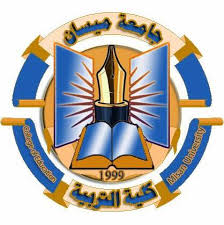 Ministry of Higher Education & Scientific ResearchUniversity of Misan Department of HistoryThe Emirate Of  Soran in  The Era  of Mohammed 'Pasha ,MeerKur Alrawondozy(1813-1838) Historical study.A Thesis submitted by: Jawad  kadhuim   Jawad To the Council of the Collage of Education, University of Misan in partial , Fulfillment  Requirements of master degree in modern  and contemporary historySupervised by: Prof .Dr. .Abdullah  kadhum  Abd  AlAwadi   Auyest 2019                                             Dhu al-Hijjah  1440 Abstract     This Thesis Studying personality of The  Kurdish  leader Mohammad Pasha Meerkur who ruled the Emirate of Soran, for the period (1813-1838), Which Witnessed remarkable development in all economic, social and political levels as he managed to rule the emirate and eliminate those who aspired to rule. As well as the recovery of the economic situation in the Emirate of  Soran .        As it witnessed a clear security stability of the few thefts and the elimination of gangs and bandits also witnessed the era of recovery industry, especially the arms industry because of the need in the conflicts and wars fought by Mohammed Pasha Meerkur.    In the words of Mark Sykes (the countries between the eastern borders of the Ottoman Empire and Mosul at the beginning of the 19th century), Prince Mohammed Meerkur became the ruler of the surrounding areas of the Emirate of Soran until his empire reached the island area and down to the Al-Zab  River.      It was only natural that this figure of Prince Mohammad Pasha Meerkur would raise the Ottoman state, one of the rulers of the governor of Baghdad.      The governor of Soran, who was forced to obey orders issued by the Supreme Court, was appointed to lead the campaign to eliminate Prince Mohammad Pasha Meerkur in 1836. The governor of Baghdad, Reza, governor of Mosul, Mohammed Biraghdar , On Prince Mohammad ' Pasha ,Meerkure Alrawondozy .After Amir's surrender to the Ottoman forces in August 1836, he was arrested and sent to Istanbul. He was later jailed for a period of time and then released on the way back to Kurdistan. He was assassinated in Trabzon in 1838.      The assassination of Prince Mohammad ' Pasha ,Meerkure Alrawondozy .was the beginning of the end of the Soran Emirate. In 1846, Najib Pasha, who fled to Iran, came to an end.